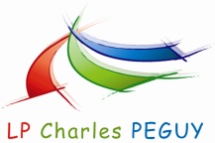 MATHÉMATIQUESMATHÉMATIQUESMATHÉMATIQUES2 BAC PROFICHE TECHNIQUEFICHE TECHNIQUETICTICNom : STATISTIQUES A UNE VARIABLE STATISTIQUES A UNE VARIABLE STATISTIQUES A UNE VARIABLE STATISTIQUES A UNE VARIABLE Nom : Thème  :Calculer les paramètres de position et dispersionCalculer les paramètres de position et dispersionCalculer les paramètres de position et dispersion1 -1 - Appuyer sur la touche  MENU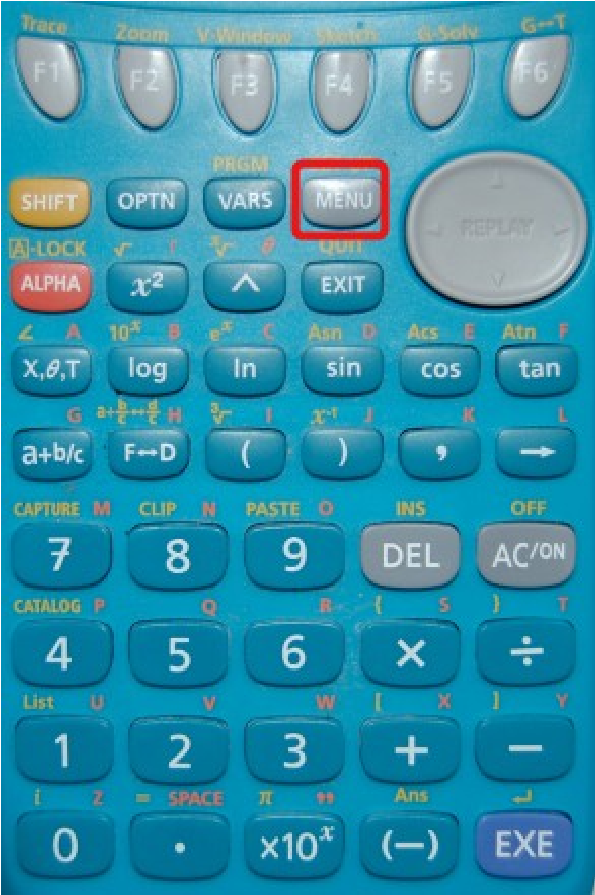 2 -2 -        Sélectionner le mode STAT, soit en tapant le chiffre 2, soit en vous déplaçant avec le curseur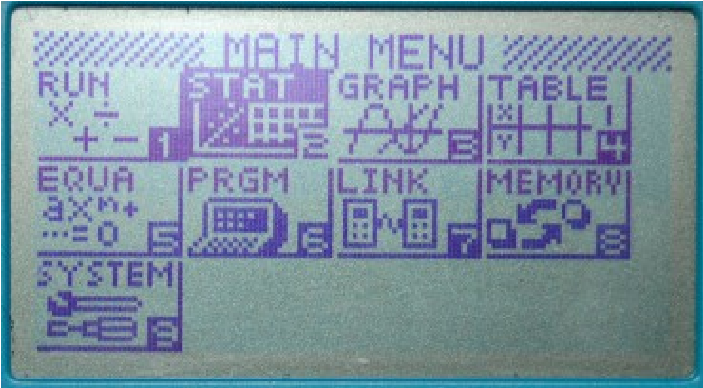         Sélectionner le mode STAT, soit en tapant le chiffre 2, soit en vous déplaçant avec le curseur        Sélectionner le mode STAT, soit en tapant le chiffre 2, soit en vous déplaçant avec le curseur Appuyer sur la touche  MENU        Sélectionner le mode STAT, soit en tapant le chiffre 2, soit en vous déplaçant avec le curseur        Sélectionner le mode STAT, soit en tapant le chiffre 2, soit en vous déplaçant avec le curseur        Sélectionner le mode STAT, soit en tapant le chiffre 2, soit en vous déplaçant avec le curseur Appuyer sur la touche  MENU3 -3 -3 - Si la série est qualitative, compléter : la LiSt 1 avec les effectifsSi la série est quantitative, compléter : la LiSt 1 avec les valeurs du caractère étudié avec les effectifsla LiSt 2 avec les effectifs.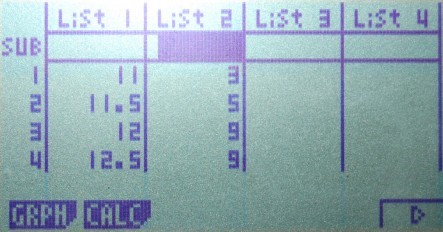  Si la série est qualitative, compléter : la LiSt 1 avec les effectifsSi la série est quantitative, compléter : la LiSt 1 avec les valeurs du caractère étudié avec les effectifsla LiSt 2 avec les effectifs. Si la série est qualitative, compléter : la LiSt 1 avec les effectifsSi la série est quantitative, compléter : la LiSt 1 avec les valeurs du caractère étudié avec les effectifsla LiSt 2 avec les effectifs. Si la série est qualitative, compléter : la LiSt 1 avec les effectifsSi la série est quantitative, compléter : la LiSt 1 avec les valeurs du caractère étudié avec les effectifsla LiSt 2 avec les effectifs. Appuyer sur la touche  MENU Si la série est qualitative, compléter : la LiSt 1 avec les effectifsSi la série est quantitative, compléter : la LiSt 1 avec les valeurs du caractère étudié avec les effectifsla LiSt 2 avec les effectifs. Si la série est qualitative, compléter : la LiSt 1 avec les effectifsSi la série est quantitative, compléter : la LiSt 1 avec les valeurs du caractère étudié avec les effectifsla LiSt 2 avec les effectifs. Si la série est qualitative, compléter : la LiSt 1 avec les effectifsSi la série est quantitative, compléter : la LiSt 1 avec les valeurs du caractère étudié avec les effectifsla LiSt 2 avec les effectifs. Si la série est qualitative, compléter : la LiSt 1 avec les effectifsSi la série est quantitative, compléter : la LiSt 1 avec les valeurs du caractère étudié avec les effectifsla LiSt 2 avec les effectifs.Il faut maintenant spécifier à la calculatrice qu’elle doit traiter la ou les listes :Il faut maintenant spécifier à la calculatrice qu’elle doit traiter la ou les listes :Il faut maintenant spécifier à la calculatrice qu’elle doit traiter la ou les listes :Il faut maintenant spécifier à la calculatrice qu’elle doit traiter la ou les listes :Il faut maintenant spécifier à la calculatrice qu’elle doit traiter la ou les listes :Il faut maintenant spécifier à la calculatrice qu’elle doit traiter la ou les listes :Il faut maintenant spécifier à la calculatrice qu’elle doit traiter la ou les listes :Il faut maintenant spécifier à la calculatrice qu’elle doit traiter la ou les listes :Il faut maintenant spécifier à la calculatrice qu’elle doit traiter la ou les listes :Il faut maintenant spécifier à la calculatrice qu’elle doit traiter la ou les listes :Il faut maintenant spécifier à la calculatrice qu’elle doit traiter la ou les listes :Il faut maintenant spécifier à la calculatrice qu’elle doit traiter la ou les listes :Il faut maintenant spécifier à la calculatrice qu’elle doit traiter la ou les listes :4 -4 - Sélectionner l’outils CALC en tapant sur F2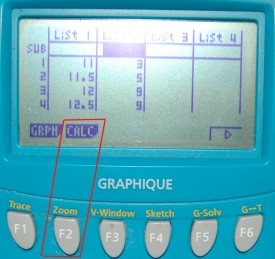  Sélectionner l’outils CALC en tapant sur F2 Sélectionner l’outils CALC en tapant sur F2 Sélectionner l’outils CALC en tapant sur F25 - Enfin, sélectionner l’outils SET en tapant sur F6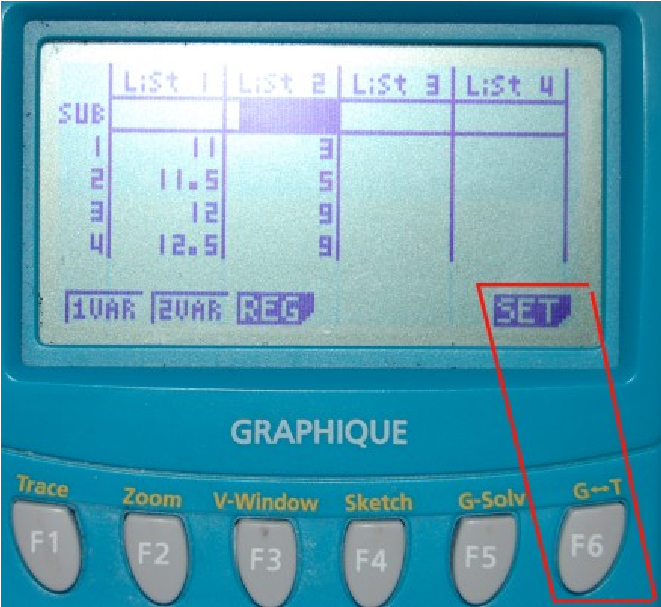  Sélectionner l’outils CALC en tapant sur F2 Sélectionner l’outils CALC en tapant sur F2 Sélectionner l’outils CALC en tapant sur F2 Sélectionner l’outils CALC en tapant sur F2 Enfin, sélectionner l’outils SET en tapant sur F66 - Dans les cas 1Var (une variable) : en XList doit figurer :  List1En Freq doit figurer :  List2 comme ci-contre.Si une seule liste (caractère quantitatif), Freq : 1.6 - Dans les cas 1Var (une variable) : en XList doit figurer :  List1En Freq doit figurer :  List2 comme ci-contre.Si une seule liste (caractère quantitatif), Freq : 1.6 - Dans les cas 1Var (une variable) : en XList doit figurer :  List1En Freq doit figurer :  List2 comme ci-contre.Si une seule liste (caractère quantitatif), Freq : 1.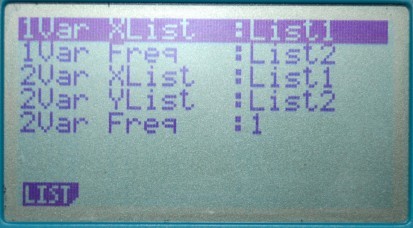 7 - Revenir aux listes en tapant sur la touche EXIT : 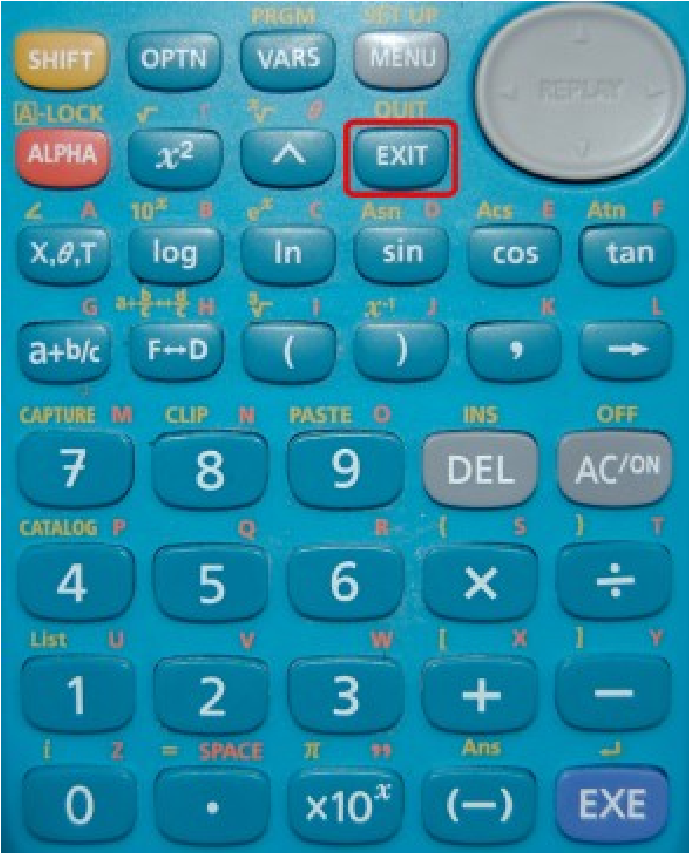 8 - Sélectionner 1VAR en tapant sur F1 nous sommes toujours dans la rubrique CALC)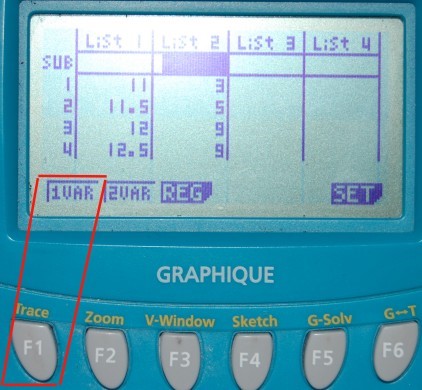  Revenir aux listes en tapant sur la touche EXIT :  Sélectionner 1VAR en tapant sur F1 nous sommes toujours dans la rubrique CALC)Tous les paramètres permettant d’interpréter les données statistiques apparaissent alors comme ci-dessous :Tous les paramètres permettant d’interpréter les données statistiques apparaissent alors comme ci-dessous :Tous les paramètres permettant d’interpréter les données statistiques apparaissent alors comme ci-dessous :Tous les paramètres permettant d’interpréter les données statistiques apparaissent alors comme ci-dessous :Tous les paramètres permettant d’interpréter les données statistiques apparaissent alors comme ci-dessous :Tous les paramètres permettant d’interpréter les données statistiques apparaissent alors comme ci-dessous :9 - Naviguer dans la liste à l’aide de la touche « haut » ou « bas ». 9 - Naviguer dans la liste à l’aide de la touche « haut » ou « bas ». 9 - Naviguer dans la liste à l’aide de la touche « haut » ou « bas ». 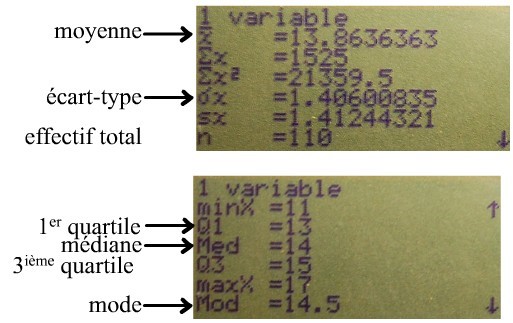 